ТРОФЕЙ №6 “Суффиксы”Знаю, что такое суффикс, где он стоит и для чего служит.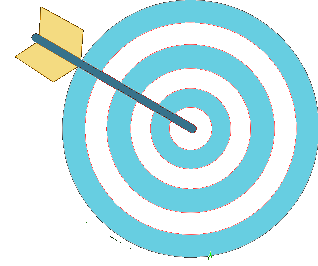 Знаю, как обозначить суффикс.Могу определить в слове, где суффикс, а где окончание.Могу найти по 3 слова с суффиксами -от-, -ик/ек-, -тель-, -ист-, -ок /ек-, -ищ-.Могу определить работу суффиксов  -ик/ек-, -ист-, -тель-, ок/ек, -ищ-Могу правильно написать в словах суффиксы -от-, -ик/ек-, -иц/ец-, -тель-.Могу составить паспорт суффикса.